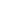 
Michigan.gov Home | MDCH Home | Contact MDCH | State Web Sites
Privacy Policy | Link Policy | Accessibility Policy | Security Policy | Michigan News | Michigan.gov Survey

Copyright © 2001-2011 State of Michigan 